Grade K: Unit 5, Lesson 24Title: Chameleon, ChameleonEssential Question: What do chameleons do to help them survive?Week 1 ComprehensionRead aloud the selection for the week.  After you read the text a second or third time, ask your students the questions below. Use large public notes (chart paper) or individual note catchers to capture student learning. Use the optional questions to prompt reflection; sample answers provided for teacher reference. Sample Chart ResponsesShared WritingCreate a four-square anchor chart describing what the chameleon does when he encounters other animals:  gecko, scorpion, caterpillar, chameleon. Use the anchor chart for small group or independent writing.  Small Group or Independent Writing: Choose one of the following:The text says that the Chameleon creeps and “steps” slowly.  Using the pictures and text, explain how this helps the chameleon survive. Sample Student Response 
The chameleon is cautious and sees dangerous animals, such as the scorpion, before it is too late. Written ResponseUsing the pictures and the text, draw or write what the chameleon does to survive.Sample Student Response He looks this way and that way.  He climbs step by step.  He creeps and watches for danger.  He climbs slowly up and down the tree.    Week 2, Building Knowledge: Extending the TopicEssential Question: What do animals do to survive?Rolling Vocabulary:  “Fabulous Four” SampleRead each resource then, with students, pick 4 important words. The Rolling Vocabulary may be kept as a large public interactive chart with words and pictures or drawings. Collaboratively use the 4 words to write about the most important ideas of the text. You should have as many sentences as you do words.Continue this activity with EACH selection in the text set.  After reading all the selections on the topic, go back and review your words.Now select the “Fabulous Four” words from ALL the word lists.Use the “Fabulous Four” words to write an interesting sentence or sentences about the topic. Sample Student Response Rolling Knowledge Read each selection in the set, one at a time. After you read each resource, stop and think what the big learning was. What did you already know about this from your other reading? Write or draw in the first box. This can be done collaboratively in small groups or individually depending on your students. What did you learn that was new and important about the topic from this resource? Write, draw, or list what you learned from the text about (topic). Sample Student Response (most likely these would be drawings!)Written Response Week 2Using the pictures and illustrations in the text, draw a picture and write a sentence describing a characteristic that helps jackrabbits survive.Sample Student Response
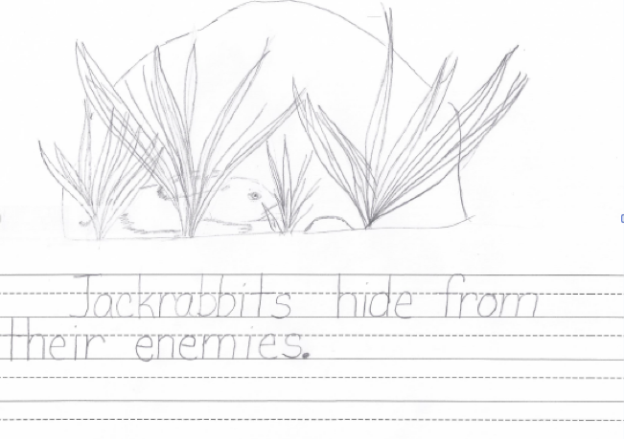 Name______________________________________ Date_______________Title: Chameleon, ChameleonEssential Question:  What do chameleons do to help them survive?WritingChoose one of the following:The text says that the Chameleon creeps and “steps” slowly.  Using the pictures and text, explain how this helps the chameleon survive. Using the pictures and the text, draw or write what the chameleon does to survive.Student Response______________________________________________________________________________________________________________________________________________________________________________________________________________________________________________________________________________________________________________________________________________________________________________________________________Building Knowledge: Extending the TopicEssential Question: What do animals do to survive?Rolling Vocabulary As you read each book, keep track of the new words you are learning. Collect the most important words from each book, website or video as you read and learn. Think about the words and write or draw a picture to help you remember them. Rolling Knowledge As you read each book, keep track of what you are learning. Write and draw what you already knew in the box on the left. In the box on the right, write and draw about what you learned from this book. Written Response Week 2Using the pictures and illustrations in the text, draw a picture and write a sentence describing a characteristic that helps jackrabbits survive.Student Response
______________________________________________________________________________________________________________________________________________________________________________________________________________________________________________________________________________________________________________________________________________________________________________________________________Title: Chameleon, ChameleonTitle: Chameleon, ChameleonWrite, Draw, or ListWrite, Draw, or ListQuestions (optional)Sample ResponsesWhy does the chameleon have to find a new home? He’s hungry and there is no food where he lives now.Why does the chameleon climb down the tree? To find a tree with more food.How is the scorpion different from the animals the chameleon has seen up to this point? The scorpion is poisonous.  It could hurt the chameleon.  Why is the other chameleon friendly now? Why does she like the other chameleon? She sees the chameleon’s friendly colors and knows that he is friendly. Because the other chameleon will not hurt her.What does it mean when a chameleon shows light, soft colors? The chameleon is resting and is calm.Why does the chameleon move slowly as it leaves the tree?  He is cautious of other predators.Gecko-watching for danger-creeps-climbs slowly down the treeScorpion-creeps carefully past-climbs up a treeCaterpillar-the chameleon knows that is food- catches the caterpillar with his long tongueOther Chameleon-greets her with bright colors-she sees he is friendly-she shows him pale, happy colorsCumulative Activities – The following activities could be completed and updated after reading each resource this week.  The purpose of these activities is to capture knowledge building from one resource to the next and to provide a holistic snapshot of central ideas of the content covered in response to the essential question.  It is recommended that the class and/or students complete one of the Cumulative Activities (Rolling Knowledge Journal or Rolling Vocabulary) for Week 2.TitleFour Vocabulary Words & Sentences Chameleon, ChameleonWords:  harm, welcomes, peaceful, dangerousThe frog will not harm him, either.She welcomes him with pale colors.His skin has peaceful colors.It is not dangerous to walk on the sidewalk.  Red Eyes or Blue FeathersWords: prey, predators, tundra, surroundings The bug was prey for the frog. The frog ate him!Predators think the little frog is a leaf.The polar bear’s snow-colored coat blends in with the Arctic tundra.The seahorse can quickly change color to blend in better with its surroundings.Amazing Animal BodiesWords: scientist, layers, enemies, snoutsThis scientist studies animals.They have thick layers of fat to help keep them warm.This makes it hard for their enemies to see them.Anteaters have long snouts to help them eat.The LionWords: lion, wake, eat, sleepThe lion can eat.He can sleep.Can I wake him up?Bugs for DinnerWords: lizard, spider, bat, bugA lizard eats a bug.A bug eats a bug. (Text Feature labeling: spider)A bat eats a bug.A frog eats a bug.What Animals EatWords: animals, flowers, catch, caterpillarLook at all the animals.He likes to eat flowers.Look at him jump up to catch a bug.The caterpillar likes to eat plants.Keeping CoolWords: sweat, pant, radiate, desertNot all animals sweat when it is hot. .Dogs pant to cool off.Some animals radiate, or give off, heat.The fennec fox survives in the hot desert by radiating heat from its large ears.Busy BirdWords: twigs, pile, branch, busyThe bird had twigs in its beak.The bird was busy.The bird put the twigs on a branch.The twigs were in a pile.Camouflage: Animal Hide and SeekWords: camouflage, blend, patterns, invisible Camouflage is a way for animals to confuse or hide from other animals.Lots of animals blend in with their environment.Some animals get help from the patterns on their skin and fur.When it is covered up, the crab is nearly invisible.JackrabbitSee Read Aloud lesson for words and definitionsFabulous Four: adaptation, predators, camouflage, invisibleFabulous Four: adaptation, predators, camouflage, invisibleSummary:Animals use different forms of adaptation to survive. Some use camouflage to become invisible. Others hide from their predators by blending into their environment. Summary:Animals use different forms of adaptation to survive. Some use camouflage to become invisible. Others hide from their predators by blending into their environment. Write, Draw, or ListWrite, Draw, or ListWrite, Draw, or ListTitleWhat I already knew from my other reading…What I learned from reading this…Chameleon, ChameleonChameleons change colors for survival.  Bright colors mean that chameleons are upset or angry.  Soft colors mean that they are calm and rested.Red Eyes or Blue FeathersAdaptation is a way for animals to survive in their environment.Tree frogs are green so they can hide in the leaves of the trees. Polar bears are white to blend in with the snow in the Arctic.Amazing Animal BodiesAnimal bodies help them survive in different ways.Whales have thick layers of fat to keep them warm.  Anteaters have long snouts to help them eat.The LionAnimals eat and drink to survive.Humans are like lions because we also have to eat, drink and sleep to survive. Bugs for DinnerLots of different animals eat bugs for nutrition. Frogs, bats, birds, and lizards eat bugs for breakfast, lunch, and dinner.What Animals EatAnimals eat different kinds of things.Some animals eat plants, some animals eat other animals.  7. Keeping CoolPeople sweat when they are hot.All animals do not sweat. Dogs pant when they are hot and the fennec fox radiates heat from its ears.8. Busy BirdBirds stay very busy to survive.Birds work hard to build nests from twigs.9. Camouflage: Animal Hide and SeekAnimals use camouflage to hide from their predators.Tigers have stripes to blend in with the grass. Fawns blend in with the sun peeking through to the forest floor. Sharks blend in with the water both above and below them.10. JackrabbitSome animals use their speed to survive.Jackrabbits jump, run, and hide from their enemies. Title: Chameleon, ChameleonTitle: Chameleon, ChameleonWrite, Draw, or ListWrite, Draw, or ListQuestionsNew and important learning about the topic or evidenceTitleVocabulary Words & SentencesChameleon, ChameleonWords: Red Eyes or Blue FeathersWords: Amazing Animal BodiesWords: The LionWords: Bugs for DinnerWords: What Animals EatWords: Keeping CoolWords: Busy BirdWords: Camouflage: Animal Hide and SeekWords:JackrabbitWords:Fabulous Four:Fabulous Four:Summary:Summary:Write, Draw, or ListWrite, Draw, or ListWrite, Draw, or ListTitleWhat I already knew from my other reading…What I learned from reading this…1. Chameleon, Chameleon2. Red Eyes or Blue Feathers3. Amazing Animal Bodies4. The Lion5. Bugs for Dinner6. What Animals Eat7. Keeping Cool8. Busy Bird9. Camouflage: Animal Hide and Seek10. Jackrabbit